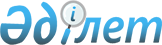 Шал ақын ауданы Сухорабов селолық округінің елді мекендерінің құрамдас бөліктеріне атау беру туралыСолтүстік Қазақстан облысы Шал ақын ауданы Сухорабов селолық округі әкімінің 2010 жылғы 8 қазандағы N 7 шешімі. Солтүстік Қазақстан облысы Шал ақын ауданының Әділет басқармасында 2010 жылғы 28 қазанда N 13-14-114 тіркелді.
      Ескерту. Шешiмнің қазақ тілдегі деректемелерінде және бүкіл мәтіні бойынша "селолық", "селосы" сөздері тиісінше "ауылдық", "ауылы" сөздерімен ауыстырылды - Солтүстік Қазақстан облысы Шал ақын ауданы Сухорабовка ауылдық округі әкімінің 05.01.2021 № 1 (алғашқы ресми жарияланған күнінен кейін күнтізбелік он күн өткен соң қолданысқа енгізіледі ) шешімімен.
      Қазақстан Республикасындағы жергілікті мемлекеттік басқару және өзін-өзі басқару туралы" Қазақстан Республикасының 2001 жылғы 23 қаңтардағы № 148 Заңы 35-бабы 2-тармағына, 37-бабына, "Қазақстан Республикасының әкімшілік-аумақтық құрылымы туралы" Қазақстан Республикасының 1993 жылғы 8 желтоқсандағы Заңы 14-бабы 4) тармақшасына сәйкес, Сухорабовка ауылдық округі азаматтарының қоғамдық кеңесінің шешімін есепке ала отырып, ШЕШІМ ҚАБЫЛДАЙМЫН:
      1. Шал ақын ауданы Сухорабовка ауылдық округінің елді мекендерінің құрамдас бөліктеріне қосымшаға сәйкес атау берілсін.
      1) Сухорабовка ауылы бойынша:
      бірінші көшеге – Школьная;
      екінші көшеге – Рабочая;
      үшінші көшеге – Набережная;
      төртінші көшеге – Космонавтов;
      бесінші көшеге – Наурыз;
      алтыншы көшеге – Мира;
      жетінші көшеге – Валерий Быковский атында.
      2) Неждановка селосы бойынша;
      бірінші көшеге – Абай Құнанбаев атында;
      екінші көшеге – Мағжан Жұмабаев атында.
      3) Ольгинка селосы бойынша:
      бірінші көшеге –Береговая;
      екінші көшеге – Полевая;
      үшінші көшеге – Молодежная;
      төртінші көшеге – Школьна;
      бесінші көшеге - Центральная.
      2. Осы шешім бірінші ресми жарияланған күнінен кейін он күнтізбелік күн аяқталғаннан кейін қолданысқа енгізіледі.
					© 2012. Қазақстан Республикасы Әділет министрлігінің «Қазақстан Республикасының Заңнама және құқықтық ақпарат институты» ШЖҚ РМК
				
      Ауылдық округ әкімі

А. Марченко
